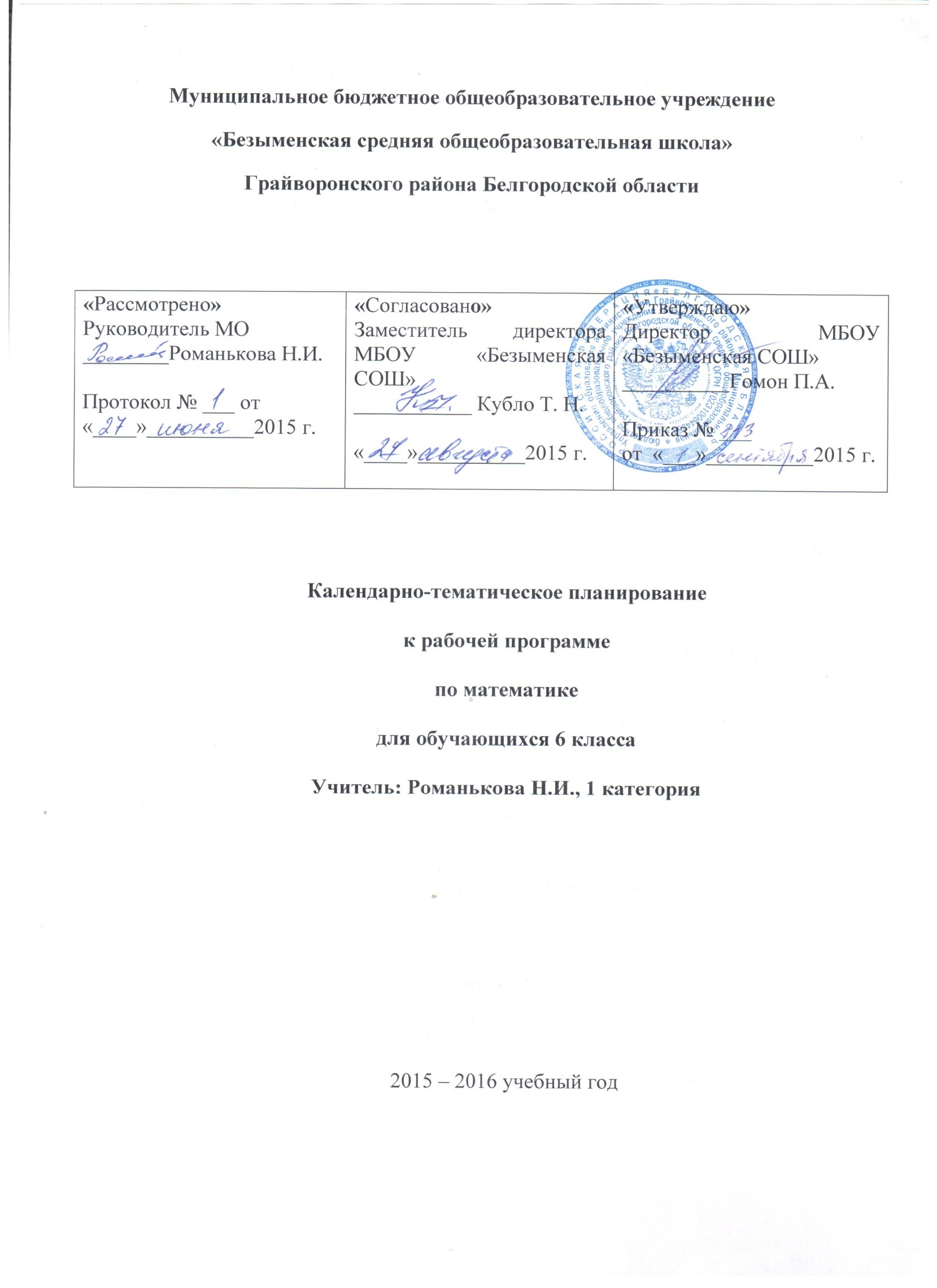 В авторской программе не предусмотрены часы на повторение в начале учебного года. В данной рабочей программе  из резервного времени взяты 4 ч на повторение курса начальных классов, в том числе 1ч на входную контрольную работу.№ ур№ ппТемаКол.часовДатапланДатафактПовторение курса 5 класса41Повторение. Натуральные числа и нуль                               01.092Повторение. Обыкновенные дроби02.093Повторение. Десятичные дроби03.094Входная контрольная 04.09Глава 1. Пропорциональность2751Подобие фигур07.0961Подобие фигур08.0971Подобие фигур09.0981Подобие фигур10.0992Масштаб11.09102Масштаб14.09112Масштаб15.09123Отношения и пропорции16.09133Отношения и пропорции17.09143Отношения и пропорции18.09153Отношения и пропорции21.09163Отношения и пропорции22.09173Отношения и пропорции23.0918Контрольная работа№1 24.09194Пропорциональные величины25.09204Пропорциональные величины28.09214Пропорциональные величины29.09224Пропорциональные величины30.09234Пропорциональные величины 01.10244Пропорциональные величины02.10255Деление в данном отношении05.10265Деление в данном отношении06.10275Деление в данном отношении07.10285Деление в данном отношении08.10295Деление в данном отношении09.10305Деление в данном отношении12.1031Контрольная работа № 213.10Глава 2. Делимость чисел35326Делители и кратные14.10336Делители и кратные15.10346Делители и кратные16.10356Делители и кратные19.10366Делители и кратные 20.10377Свойства делимости произведения, суммы и разности чисел21.10387Свойства делимости произведения, суммы и разности чисел22.10397Свойства делимости произведения, суммы и разности чисел23.10407Свойства делимости произведения, суммы и разности чисел 02.11417Свойства делимости произведения, суммы и разности чисел03.11427Свойства делимости произведения, суммы и разности чисел05.11438Признаки делимости натуральных чисел06.11448Признаки делимости натуральных чисел09.11458Признаки делимости натуральных чисел10.11468Признаки делимости натуральных чисел11.11478Признаки делимости натуральных чисел12.11488Признаки делимости натуральных чисел13.1149Контрольная работа №316.11509Простые и составные числа17.11519Простые и составные числа18.11529Простые и составные числа19.11539Простые и составные числа20.11549Простые и составные числа 23.115510Взаимно простые числа 24.115610Взаимно простые числа25.115710Взаимно простые числа26.115810Взаимно простые числа27.115910Взаимно простые числа30.116011Множества01.126111Множества02.126211Множества 03.126311Множества 04.126411Множества 07.126511Множества 08.1266Контрольная работа №409.12Глава 3. Отрицательные числа 336712Центральная симметрия10.126812Центральная симметрия11.126912Центральная симметрия14.127012Центральная симметрия15.127113Отрицательные числа и их изображение на координатной прямой16.127213Отрицательные числа и их изображение на координатной прямой17.127313Отрицательные числа и их изображение на координатной прямой 18.127413Отрицательные числа и их изображение на координатной прямой 21.127514Сравнение чисел22.127614Сравнение чисел23.127714Сравнение чисел24.127814Сравнение чисел25.127914Сравнение чисел11.018014Сравнение чисел12.0181Контрольная работа №513.018215Сложение и вычитание чисел14.018315Сложение и вычитание чисел15.018415Сложение и вычитание чисел18.018515Сложение и вычитание чисел19.018615Сложение и вычитание чисел20.018715Сложение и вычитание чисел 21.018816Умножение чисел22.018916Умножение чисел25.019016Умножение чисел26.019116Умножение чисел27.019216Умножение чисел28.019317Деление чисел29.019417Деление чисел01.029517Деление чисел02.029617Деление чисел03.029717Деление чисел04.029817Деление чисел05.0299Контрольная работа №608.02Глава 4. Формулы и уравнения3910018Решение уравнений09.0210118Решение уравнений 10.0210218Решение уравнений 11.0210318Решение уравнений12.0210418Решение уравнений15.0210518Решение уравнений16.0210619Решение задач на проценты17.0210719Решение задач на проценты18.0210819Решение задач на проценты19.0210919Решение задач на проценты22.0211019Решение задач на проценты24.0211119Решение задач на проценты25.02112Контрольная работа №726.0211320Длина окружности и площадь круга29.0211420Длина окружности и площадь круга 01.0311520Длина окружности и площадь круга02.0311620Длина окружности и площадь круга03.0311720Длина окружности и площадь круга04.0311820Длина окружности и площадь круга07.0311921Осевая симметрия09.0312021Осевая симметрия10.0312121Осевая симметрия11.0312221Осевая симметрия14.0312321Осевая симметрия15.03124Контрольная работа №8   16.0312522Координаты17.0312622Координаты18.0312722Координаты01.0412822Координаты04.0412922Координаты05.0413023Геометрические тела06.0413123Геометрические тела07.0413223Геометрические тела08.0413323Геометрические тела 11.0413424Диаграммы12.0413524Диаграммы13.0413624Диаграммы14.0413724Диаграммы15.04138Контрольная работа №918.04Глава 5. Повторение32139Из истории математики (Обзор курса 5 и 6 классов)19.04140Из истории математики (Обзор курса 5 и 6 классов)20.04141Из истории математики (Обзор курса 5 и 6 классов)21.04142Из истории математики (Обзор курса 5 и 6 классов)22.04143Из истории математики (Обзор курса 5 и 6 классов)25.04144Из истории математики (Обзор курса 5 и 6 классов)26.04145Из истории математики (Обзор курса 5 и 6 классов)27.04146Из истории математики (Обзор курса 5 и 6 классов)28.04147Из истории математики (Обзор курса 5 и 6 классов)29.04148Из истории математики (Обзор курса 5 и 6 классов)02.05149Из истории математики (Обзор курса 5 и 6 классов)03.05150Из истории математики (Обзор курса 5 и 6 классов)04.05151Из истории математики (Обзор курса 5 и 6 классов)05.05152Из истории математики (Обзор курса 5 и 6 классов)06.05153Контрольная работа №1010.05154Вычислительный практикум11.05155Вычислительный практикум12.05156Вычислительный практикум13.05157Вычислительный практикум16.05158Вычислительный практикум17.05159Практикум по решению текстовых задач18.05160Практикум по решению текстовых задач19.05161Практикум по решению текстовых задач20.05162Практикум по решению текстовых задач23.05163Практикум по решению текстовых задач24.05164Геометрический практикум25.05165Геометрический практикум166Геометрический практикум  167Практикум по развитию пространственного воображения168Практикум по развитию пространственного воображения169Практикум по развитию пространственного воображения170Итоговая контрольная работа